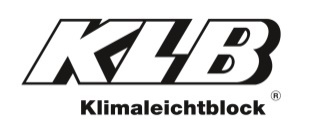 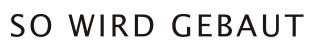 PresseinformationKLB Klimaleichtblock GmbH, Lohmannstraße 31, 56626 AndernachAbdruck honorarfrei. Belegexemplar und Rückfragen bitte an:dako pr, Manforter Straße 133, 51373 Leverkusen, Tel.: 02 14 - 20 69 1003/23-01KLB Klimaleichtblock GmbHBund öffnet Fördertöpfe für klimafreundliche EigenheimeEigenheim-Wunsch: Mit hochwärmedämmendem Leichtbeton-Mauerwerk von staatlicher Hilfe profitierenNach längerer Wartezeit gibt es wieder staatliche Hilfe für private Bauherren: Seit März stellt der Bund im Rahmen seines neuen Förderprogramms „Klimafreundlicher Neubau“ jährliche Mittel in Höhe von 1,1 Milliarde Euro zur Verfügung – davon 750 Millionen Euro für klimagerechte Bauten sowie weitere 350 Millionen Euro für die Wohneigentumsförderung von Familien. Ende Mai wurde das Programm sogar auf rund zwei Milliarden Euro aufgestockt. Ziel ist es, mithilfe strengerer Fördermodalitäten die Treibhausgasemissionen für den gesamten Gebäudebereich bis 2030 auf 67 Millionen Tonnen zu senken. Hierfür eignen sich massive Leichtbetonsteine in besonderem Maße: Aufgrund ihrer hohen Wärmedämmung sowie ressourcenschonenden Herstellung ermöglichen sie den Bau ökologischer und wohngesunder Eigenheime für Generationen.Der Bau der eigenen vier Wände ist eine Investition fürs Leben und bedarf daher einer sorgfältigen Planung. Aktuell hohe Materialkosten sowie steigende Darlehenszinsen lassen den Traum vom Einfamilien-, Reihen- oder Doppelhaus für viele platzen. Immerhin: Seit Anfang März können private Bauherren nun offiziell von der Bundesförderung „Klimafreundlicher Neubau“ profitieren. Finanziell unterstützt wird damit der umweltschonende Neubau energieeffizienter Wohn- als auch Nichtwohngebäude. Voraussetzung ist dabei, spezifische Grenzwerte für die Treibhausgasemissionen im Lebenszyklus zu unterschreiten. Darüber hinaus muss der energetische Standard eines Effizienzhauses (EH) 40 für Neubauten vorgewiesen werden. Bauvorhaben, die zusätzlich über das „Qualitätssiegel Nachhaltiges Gebäude“ (QNG) verfügen, erhalten größere Unterstützung. Für die Wohneigentumsförderung sind Familien mit mindestens einem Kind antragsberechtigt, deren zu versteuerndes jährliches Haushaltseinkommen maximal 60.000 Euro umfasst – zuzüglich 10.000 Euro pro weiterem Kind. Dabei erhalten Baufamilien ein zinsgünstiges Darlehen von bis zu 190.000 Euro, mit QNG-Zertifikat sogar bis zu 240.000 Euro.Klimafreundlich und energieeffizientEssentiell für das Erreichen der Förderbedingungen ist der Einsatz des richtigen Wandbaustoffes. Hier raten Experten zunehmend zu Leichtbetonsteinen aus vulkanischen Rohstoffen wie Bims, insbesondere wenn Eigenheime oder mehrgeschossige Wohn- und Nutzbauten errichtet werden sollen: „Ob Wärme-, Schall- oder Brandschutz: Mit massiven Leichtbetonsteinen erfüllen Bauherren alle Normen und Fördervoraussetzungen problemlos. Im Ergebnis entsteht so ökologisches Mauerwerk in hoher bauphysikalischer Qualität“, erklärt Andreas Krechting, Geschäftsführer von KLB Klimaleichtblock (Andernach). Möglich machen es der vulkanische Ursprung und die natürlichen Lufteinschlüsse des mineralischen Baustoffes. Denn sein Rohstoff Bims wurde bereits „von der Natur gebrannt“, wodurch die Herstellung der Leichtbetonsteine besonders ressourcenschonend erfolgt. In der späteren Nutzungsphase des Gebäudes spart das hochwärmedämmende Mauerwerk zudem deutlich Heizkosten ein. Hier setzt auch das neue Gebäudeenergiegesetz (GEG) an, dem zufolge ab 2024 jede neu eingebaute Heizung zu 65 Prozent mit erneuerbaren Energien betrieben werden muss. Für den Austausch alter Geräte ist seitens der Bundesregierung ebenfalls finanzielle Unterstützung vorgesehen.Private Bauherren können die staatlichen Förderanträge über ihre Hausbank stellen. Nähere Informationen zu förderfähigen, energieeffizienten Eigenheimen aus Leichtbeton erhalten interessierte Baufamilien direkt bei KLB Klimaleichtblock – online (www.klb-klimaleichtblock.de), telefonisch (02632-25770) oder per E-Mail (info@klb.de).ca. 3.600 ZeichenHinweis: Dieser Text ist auch online abrufbar unter www.klb-klimaleichtblock.de (Rubrik: Presse) oder unter www.dako-pr.de.Bildunterschriften[23-01 EFH Detail] Staatlich gefördert: Mit massivem Leichtbeton-Mauerwerk von KLB lassen sich besonders ökologische und wohngesunde Eigenheime errichten. 	Foto: KLB Klimaleichtblock[23-01 Eigenheim]Ob Einfamilien-, Reihen- oder Doppelhaus: Eigenheime aus Leichtbeton gelten als besonders ökologisch – beste Voraussetzungen, um die erhöhten Anforderungen des Förderprogrammes „Klimafreundlicher Neubau“ zu erfüllen. 	Foto: KLB Klimaleichtblock[23-01 Leichtbeton]Vulkanische Rohstoffe wie Bims enthalten natürliche Lufteinschlüsse – ideal für die Fertigung hochwärmedämmender Leichtbeton-Mauersteine. Bei der Produktion entfallen energieintensive Brennprozesse und in der späteren Nutzungsphase des fertigen Gebäudes können deutlich Heizkosten eingespart werden.Foto: KLB KlimaleichtblockRückfragen beantwortet gern